Ref No. : VMIT/2019/006							Date: 04-09-2019NOTICEThis is to inform that the classes of THIRD SEMESTER Session 2018-21 (including Lateral Entry 3rd Sem Session 2018-21) and FIFTH SEMESTER Session 2017-20 shall commence from 11th September, 2019 from 09.00 AM onwards. All the students are strictly directed to attend their classes regularly. Scrutiny of daily attendance shall be conducted every month and the overall performance shall be reported to parents.It is mandatory for all the students to attain minimum 75% attendance in their respective classes otherwise they shall not be allowed to fill up the Examination Form for semester exam.PRINCIPALV.M.I.T, Ranchi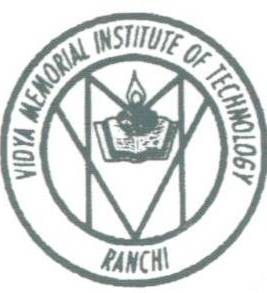 VIDYA MEMORIAL INSTITUTE OF TECHNOLOGY(Approved by AICTE & The State Board of Technical Education, Govt. of Jharkhand)Devi Mandap Road, Tupudana, P.O. Hatia, Ranchi-834003 (Jharkhand)Phone : 0651-2291289 ·Mobile : 09204260267, 09631352357Website : www.vmitranchi.in  Email : vmitranchi@gmail.com